TOAF59: Social Media Sample PostsFacebook/Instagram: @torontooutdoorartTwitter: @torontoartfair
You may choose to use one of the images included in our sharekit package. Feel free to use the sample posts below or repost from our social media pages directly (whatever is easiest for you). Thanks for sharing!
 Suggested Post: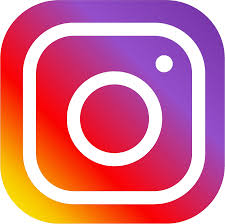 
The #CallForArtists and Makers for Canada’s leading contemporary outdoor art fair is now open! Visual artists and makers of all backgrounds across Canada are invited to apply for the 59th @torontooutdoorart, taking place at Nathan Phillips Square in the heart of downtown Toronto, July 10-12, 2020. With 130,000+ visitors spending $2M on art over one weekend, you will grow your network, be part of a juried showcase, and be eligible for recognition with one of TOAF’s prestigious awards.Accepting applications until March 9 👉 www.torontooutdoor.art 
#TOAF59 #torontoartfair #TOoutdoorartfair #CallforEntries #CallforSubmissions #canadianartists #art #artists #artcall #painting #photography #sculpture #jewellery #woodworking #glassart #ceramics #textileart #drawing #watercolour #ArtistOpportunities #callformakers #craft #callformakers #sculptureartist
 Suggested Post: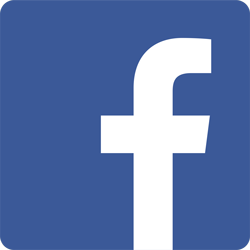 CALL FOR ARTISTSThe #CallForArtists for @TorontoOutdoorArtFair, Canada’s leading outdoor art fair, is now open! Visual artists and makers working in any medium, at any stage of their careers across Canada are invited to apply for a chance to be part #TOAF59 (July 10-12 @ Nathan Phillips Square). With 130,000+ visitors spending $2M on art over one weekend, you will grow your network, be part of a juried showcase, and be eligible to be recognized by one of TOAF’s prestigious awards. Take advantage of early bird application pricing until March 1. Final deadline: March 9, 2020. We are inclusive, accessible and radically welcoming to all artists and makers. For more information and to apply visit: www.torontooutdoor.artSuggested Post: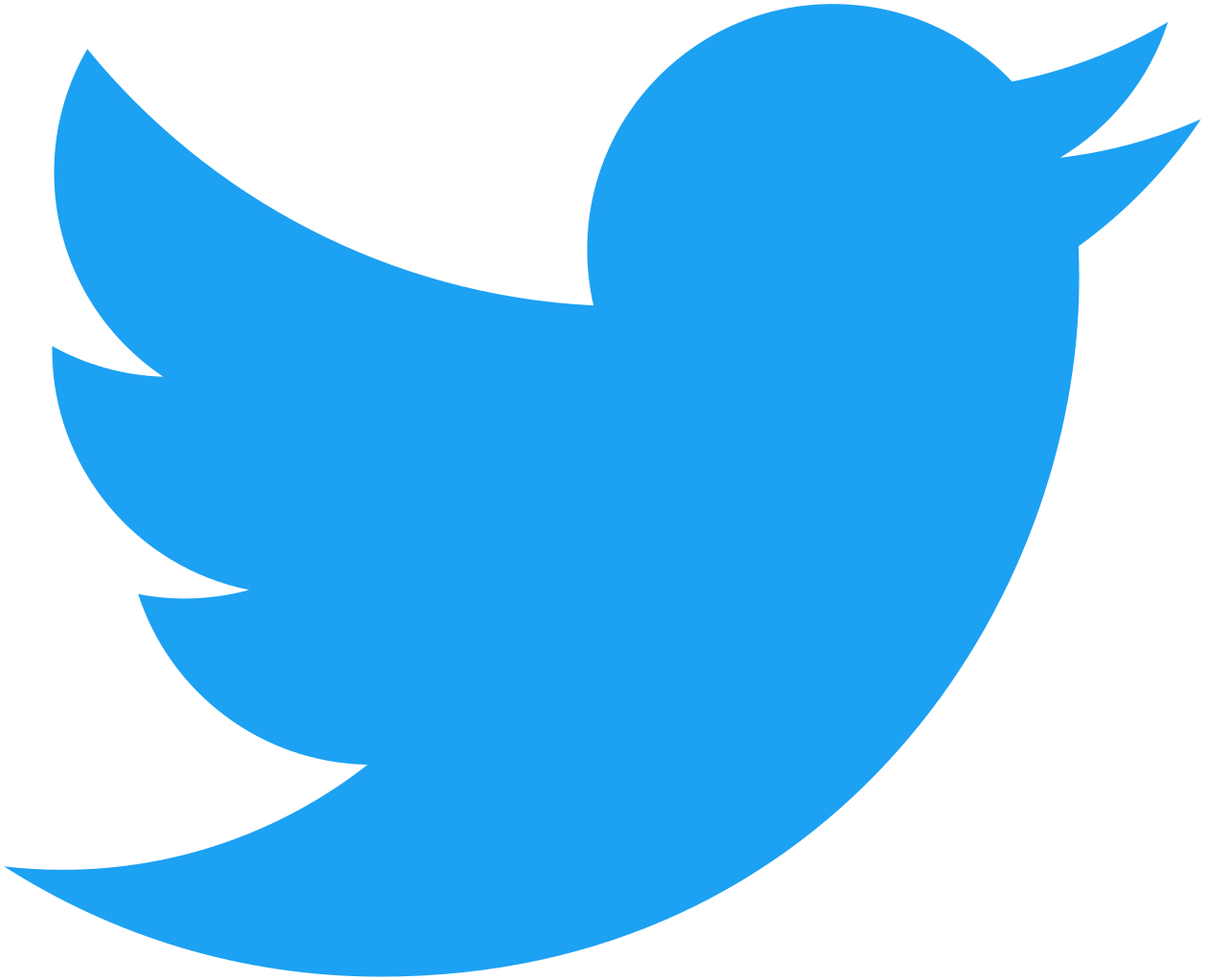 
Calling all Artists and Makers! @torontoartfair is now accepting applications for #TOAF59 until March 9. ⏳Showcase your work to 130K art-lovers at Canada’s leading contemporary outdoor art fair this July in Toronto. Apply at http://bit.ly/1hXl81t #CallforArtists #ApplyEarlySuggested Post:#CallforArtists is now open! 🙌@torontoartfair’s panel of jurors welcomes artists and makers from all backgrounds and stages of their career to apply. Applications close March 9. To apply: visit www.torontooutdoor.art. #TOAF59 #canadianart #callforsubmissions